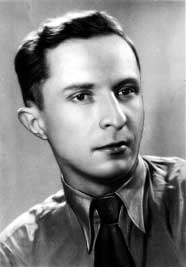 Нарадзіўся 8 лютага 1914 года ў горадзе Баранавічах у сям'і чыгуначніка. Дзяцінства прайшло ў вёсцы Рудаўка на Слонімшчыне. У 1927 г. паступіў у Віленскую беларускую гімназію, а ў 1929 г. быў выключаны за ўдзел у вучнёўскай забастоўцы. Летам 1929 г. арыштаваны польскімі ўладамі, а восенню 1930 г. асуджаны на 2 гады зняволення. У кастрычніку 1930 г. камуністычнае падполле накіравала яго ў БССР. Працаваў у Рэчыцы інструктарам райкама камсамола, у газеце «Звязда», вучыўся ў Беларускім дзяржаўным універсітэце. У канцы 1932 г. прыняты ў сябры Камуністычнай партыі Заходняй Беларусі і адкліканы ЦК КПЗБ на падпольную працу ў Заходнюю Беларусь. Сябра цэнтральнай рэдакцыі КПЗБ (Варшава), супрацоўнік легальнага органа КПЗБ «Беларуская газета» (Вільня), прадстаўнік ЦК КПЗБ у Цэнтры нацыянальна-вызваленчага руху Заходняй Беларусі. Адзін з арганізатараў Літаратурнага фронту сялянска-рабочых пісьменнікаў (1933). У 1934 г. зноў арыштаваны і асуджаны да 8 гадоў турмы. У верасні 1939 г. вызвалены з гарадзенскай турмы Чырвонай Арміяй. Працаваў у лідскай раённай газеце «Уперад» (1939-1941). У гады Вялікай Айчыннай вайны быў сувязным партызанскага атрада імя Р.І.Катоўскага брыгады імя Ф.Э.Дзяржынскага Баранавіцкага злучэння (1942-1944), разведчыкам, кіраўніком наваградскай агентурнай сеткі спецгрупы «Буравеснік» (студзень — ліпень 1944). У 1944-1945 гг. працаваў адказным сакратаром наваградскай раённай газеты «Звязда», у 1945-1947 гг. — старшы навуковы супрацоўнік і намеснік дырэктара Літаратурнага музея Янкі Купалы. Друкавацца пачаў у 1928 г. (газета «Сіла працы», Вільня). Аўтар паэмы «Непераможная» (выдадзена на шапірографе, Вільня, 1928), зборнікаў паэзіі «Выбранае» (1947), Выбраныя творы (1951, 1958), «Вершы і паэмы» (1955, 1979), «Творы» (1961), «Выбраныя вершы і паэмы» (1967), «Пілую вершам краты» (выбранае, 1984).Пісаў літаратурна-крытычныя (пра творчасць Я.Купалы, П.Пестрака, Я.Брыля) і публіцыстычныя артыкулы. Перакладаў на беларускую мову творы А.Міцкевіча, І.Крылова і інш.Сябра СП СССР з 1941 г.Гэта ўсё — знаёмыя шляхі.Аглянешся — затанулі ўдалеч.На адных — палын расце глухі,На другія — зоры ападаюць.Пры юнацтве, што здалёк звініць,І арлы садзіліся ахвоча,Часам — каб да лёту заманіць,Часам — каб выдзёўбваць вочы.Але мы, улюбіўшыся насмерцьУ шляхі, пракладзеныя ў заўтра,Навучылі песню разумець,Што ў змаганні і загінуць варта.Вокам на шляхі куды ні кінь, —Тлеюць косці звестуноў прадвесняІ ляжаць жалобныя вянкіАнямелых з болю верных песень.Не даклічацца ніякая вясна, —Голас расплывецца ў чыстым полі,Не збудзіўшы стомленага снаЗмагароў, загінуўшых за волю.Але хай высокі маладнякБоль магіл кране карэннем шчырым, —І насустрач заўтрашняга дняНашы песні зазвіняць з-пад жвіру.